REVEALINGREALISATION OF VIRTUAL REALITY LEARNING ENVIRONMENTS (VRLEs) OR HIGHER EDUCATIONΗ πανδημία COVID-19 προκάλεσε τεκτονικές αλλαγές στα ιδρύματα τριτοβάθμιας εκπαίδευσης (higher education institutions - HEIs) επιταχύνοντας την υιοθέτηση των Εικονικών Περιβαλλόντων Μάθησης (Virtual Learning Environments - VLEs), δηλαδή ψηφιακών πλατφορμών που υποστηρίζουν τη σύγχρονη και ασύγχρονη διαδικτυακή εκπαίδευση. Η προσθήκη Εικονικής Πραγματικότητας (Virtual Reality - VR) στα VLE διαμορφώνει τα Περιβάλλοντα Μάθησης Εικονικής Πραγματικότητας (Virtual Reality Learning Environments - VRLEs) τα οποία είναι πολύ αποτελεσματικά στη γεφύρωση του χάσματος μεταξύ της διαδικτυακής και συμβατικής μάθησης, καθώς το εικονικό περιβάλλον μιμείται την οπτική και το πλαίσιο του πραγματικού κόσμου.Τα VRLEs εκπροσωπούν μια διευρυνόμενη τάση στην εκπαίδευση, καθώς πρόσφατες μελέτες έχουν αποδείξει την αποτελεσματικότητά τους στη βελτίωση της μαθησιακής διαδικασίας για τους εκπαιδευόμενους και στην επίτευξη των μαθησιακών αποτελεσμάτων, κυρίως λόγω της θετικής τους επίδρασης στην απόδοση και την ενεργό εμπλοκή των εκπαιδευομένων.Ο κύριος στόχος του "REVEALING" είναι η δημιουργία ενός μοντέλου VRLE χρησιμοποιώντας την πλατφόρμα VRChat (μια δωρεάν Κοινωνική VR πλατφόρμα που υποστηρίζει πολλούς ταυτόχρονα συνδεδεμένους χρήστες), προσαρμοσμένη στις εκπαιδευτικές ανάγκες των HEIs και συνεπώς των μαθητών τους. Ο πραγματικός σκοπός της δημιουργίας ενός Μοντέλου είναι η δυνατότητα προσαρμογής του σε διαφορετικά μαθησιακά περιβάλλοντα και πλαίσια, σύμφωνα με τις ανάγκες των τελικών χρηστών.Η άμεση ομάδα-στόχος του έργου περιλαμβάνει τους ερευνητές HEIs, τεχνικό και διδακτικό προσωπικό με εμπειρία στη χρήση καινοτόμων τεχνολογικών εργαλείων, καθώς εκείνοι θα διεκπεραιώσουν τις εκπαιδευτικές προσεγγίσεις του έργου. Επιπλέον, η έμμεση ομάδα-στόχος περιλαμβάνει τους φοιτητές HEIs που μπορούν να επωφεληθούν από το καινοτόμο μαθησιακό περιβάλλον του έργου.Κατά τη διάρκεια της περιόδου υλοποίησης του έργου (Φεβρουάριος 2022 – Ιούλιος 2024), ο στόχος είναι η δημιουργία ενός VRLE μέσω της επίτευξης των παρακάτω αποτελεσμάτων:R1: Μοντέλο του VRLER2: Εγχειρίδιο για μαθήματα βασισμένα σε VRR3: Κατάλογος πόρων VRLEΤο έργο συντονίζεται από τον οργανισμό Johannes Gutenberg – Universitat Mainz (Γερμανία) ενώ μετέχουν οι εταίροι: University of the Aegean (Ελλάδα), IDEC AE (Ελλάδα), Universidade Aberta (Πορτογαλία), European Association of Erasmus Coordinators (Κύπρος) και Pedagogical University of Krakow (Πολωνία).Για περισσότερες πληροφορίες σχετικά με το έργο, επισκεφθείτε την ιστοσελίδα μας: https://revealing-project.eu/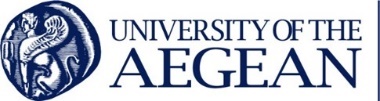 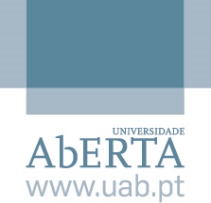 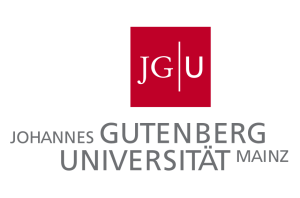 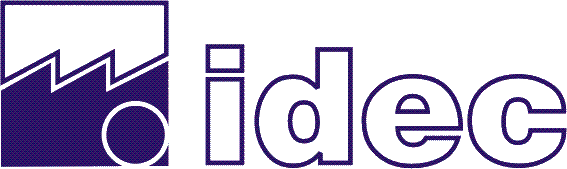 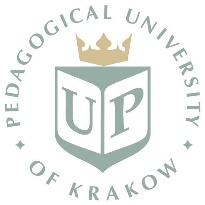 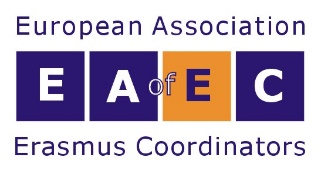 